ВСЕРОССИЙСКАЯ АКЦИЯ «ДЕНЬ КОРОТКОМЕТРАЖНОГО КИНО-2019»ПРОГРАММА «СЕМЕЙНОЕ КИНО», 65 МИН., «12+» 
БЕЛЫЙ ПАРАЛЛЕЛЕПИПЕДИгровой короткометражный, 2019Режиссер: Оксана СтепанцоваСценарист: Оксана СтепанцоваПродюсер: Анна Трусова, Гюльназ ДжафароваОператор: Даниил БолотниковКомпозиторы: Сергей ОганянЗвукорежиссер: Владимир ГришкоМонтаж: Оксана СтепанцоваХудожник по костюмам: Илья Коротченко, Диана ДевицкаяХудожник по гриму: Мария ТолмачеваВ ролях: Михаил Сафронов, Роман Петров, Михаил Бучин, Феона Загорская и др.Хронометраж: 16 мин.Белый параллелепипед - это правильное искусство. Белый параллелепипед - бесспорно яв-ляется вершиной творчества. Что же будет, если найдется кто-то, кто поспорит сэтим утверждением?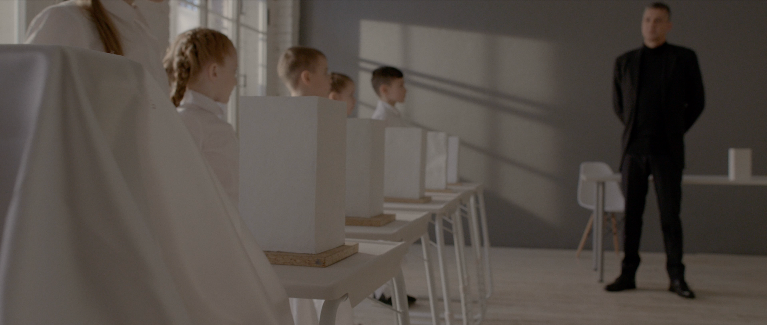 ВАЛЕНКИ 
Игровой короткометражный, 2019
Режиссер: Анна ПрудниковаСценарист: Анна Прудникова
Продюсер: Денис Филюков
Оператор: Алексей Арсентьев
Композитор: Елена МинулинаЗвукорежиссер: Александр Абрамов
Монтаж: Анна Прудникова
Художник-постановщик: Анастасия Салаева
В ролях: Анастасия Попкова, Юрий Васильев, Ирина Рындина, Андрей Невраев, Олег Дуленин, Галина Уразова, Любовь Крупнова, Татьяна Смирнова, Александр Силаев, Ева Смирнова, Арсений Калашников
Хронометраж: 19 мин. В надежде стать родителями Вера и Ваня готовы поверить во что угодно, даже в волшебные сувенирные валенки, раз уж медицина бессильна. Вот потому-то они и отправляются в Суздаль на поиски заветной вещицы, рискуя при этом не только не найти желаемое, но и потерять друг друга.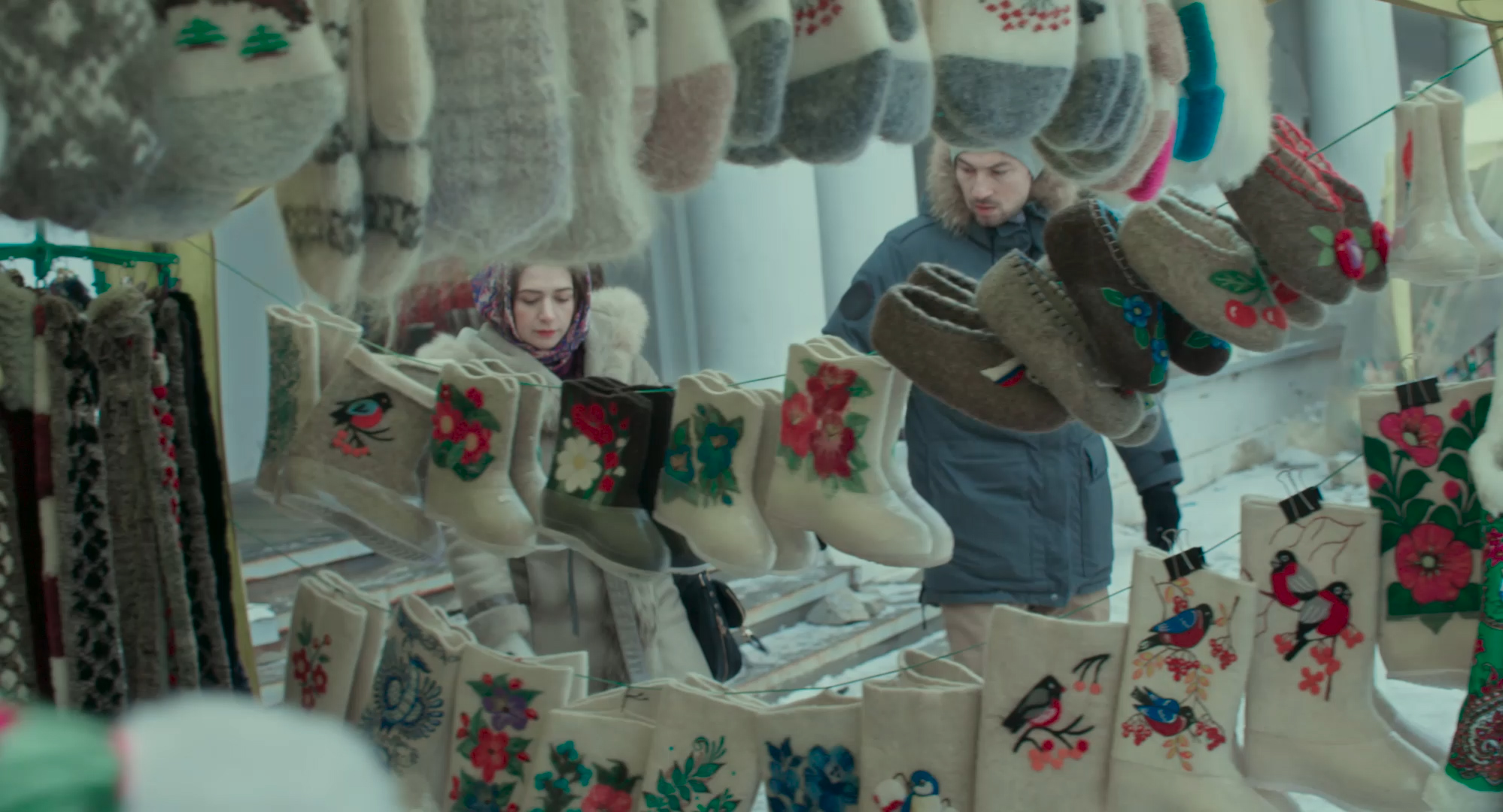 СТАРЫЙ ВОЯКА
Игровой короткометражный, 2019
Режиссер: Сергей Батаев Продюсер: Сергей БатаевСценарист: Алина ГалиаскароваОператор: Максим КутянскийМонтажер: Анна Бондаренко, Дарья ГладышеваЗвукорежиссер: Константин СмирновХудожник постановщик: Елена БодроваАктеры: Владимир Этуш, Ольга Тумайкина, Арслан БикбаевХронометраж: 11 мин. Весна 1945 года. В одной из глухих русских деревень живёт дед – Егор Кузьмич. Несмотря на столь преклонный возраст и сейчас рвётся в бой. Деревенские относятся к деду по-доброму, снисходительно, но его дочь Наталья очень устала от выходок отца. Однажды старик собирает вещмешок и тайком уходит в сторону фронта. Внук догоняет деда в лесу и возвращает его домой. После чего Наталья запирает отца дома. Этот поступок навсегда меняет её жизнь.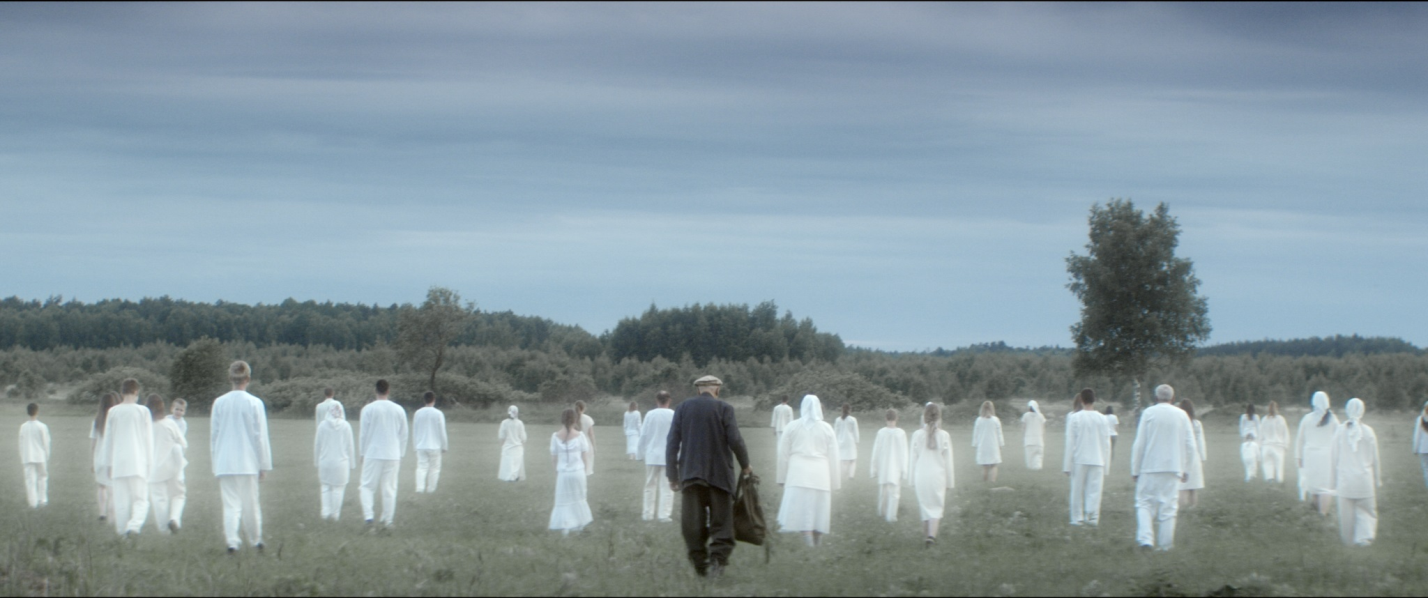 ТЕЛЕНОК
Игровой короткометражный, 2019
Режиссер: Виктория РунцоваСценарист: Марина Воевода, Виктория Рунцова
Продюсер: Юрий Ярушников
Оператор: Юлия Смирнова
Композиторы: Станислав Бутовский
Звукорежиссер: Вадим Бузенков, Дарья Бузенкова
Монтаж: Константин Королёв, Юрий Ярушников
Художник постановщик: Анна Молюкова-Перез 
В ролях: Михаил Пореченков, Ирина Пегова, Максим Иванов, Савелий Кудряшов, Андрей Ерешко
Хронометраж: 15 мин. Жизнь маленького мальчика Вити переворачивается с ног на голову, когда он узнаёт, что новорождённый телёнок завтра забудет свою маму. Он решает во что бы то ни стало вернуть телёнка матери.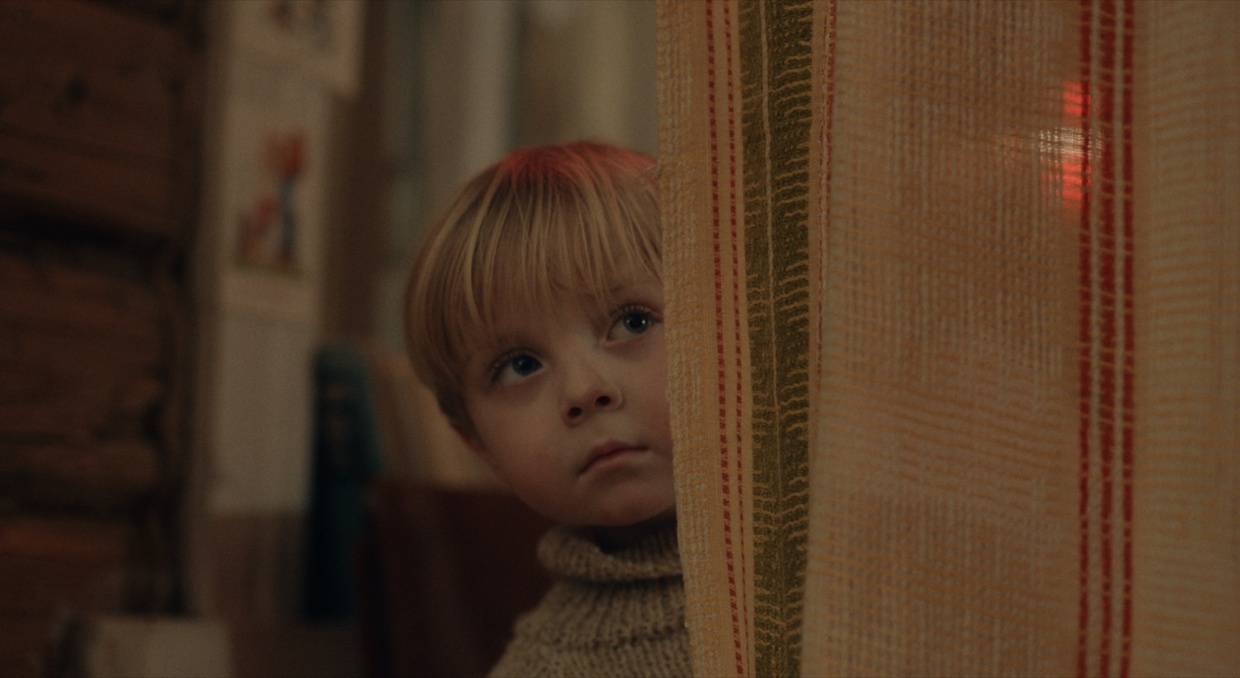 